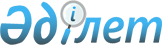 Қазақстан Республикасы Үкiметiнің 2001 жылғы 7 маусымдағы N 767 қаулысына өзгерiстер енгiзу туралы
					
			Күшін жойған
			
			
		
					Қазақстан Республикасы Үкіметінің 2004 жылғы 23 қарашадағы N 1224 Қаулысы.
Күші жойылды - ҚР Үкіметінің 2007 жылғы 7 қарашадағы N 1057 Қаулысымен.



      


Ескерту. Қаулының күші жойылды - ҚР Үкіметінің 2007 жылғы 7 қарашадағы 


 N 1057 


 Қаулысымен.



      Қазақстан Республикасының Үкіметі 

ҚАУЛЫ ЕТЕДI:





 

      

1. "Медициналық және дәрiгерлiк қызметтi лицензиялау ережесiн бекiту туралы" Қазақстан Республикасы Үкiметiнiң 2001 жылғы 7 маусымдағы N 767 
 қаулысына 
 (Қазақстан Республикасының ПҮКЖ-ы, 2001 ж., N 20, 258-құжат) мынадай өзгерiстер енгізiлсiн:



      көрсетілген қаулымен бекiтiлген Медициналық және дәрiгерлiк қызметтi лицензиялау ережесінде:



      15-тармақтың 5) тармақшасының екiнші абзацындағы "3" деген сан "5" деген санмен ауыстырылсын;



      көрсетiлген Медициналық және дәрiгерлiк қызметтi лицензиялау ережесiне 1-қосымша осы қаулының қосымшасына сәйкес жаңа редакцияда жазылсын.




      2. Осы қаулы қол қойылған күнiнен бастап күшiне енедi.

      

Қазақстан Республикасының




      Премьер-Министрі


Қазақстан Республикасы   



Үкіметінiң         



2004 жылғы 23 қарашадағы  



N 1224 қаулысына     



қосымша          

Медициналық және дәрiгерлiк    



қызметтi лицензиялау ережесiне  



1-қосымша            




 

Лицензияланатын медициналық қызметтiң құрамына кiретiн




жұмыстар мен қызметтер түрлерiнiң тiзбесi


      1. Бастапқы (дәрiгерге дейiнгi) медициналық-санитарлық көмек



      2. Жедел және шұғыл медициналық көмек:



1) тасымалдау кезiнде медициналық алып жүру;



2) шұғыл медициналық көмек;



3) жедел медициналық көмек.

Диагностика:

      3. Зертханалық диагностика:



1) бактериологиялық зерттеулер;



2) биохимиялық зерттеулер;



3) иммундық зерттеулер;



4) адамның иммунитет тапшылығының вирусын (АҚТҚ-диагностика) зертханалық диагностикалау;



5) жалпы клиникалық зерттеулер;



6) серологиялық зерттеулер;



7) цитологиялық зерттеулер.



      4. Дерттану анатомиясы



      5. Радиологиялық диагностика



      6. Рентгенологиялық диагностика



      7. Ультрадыбыстық диагностика



      8. Функционалдық диагностика



      9. Эндоскопиялық диагностика



      Ересектерге және/немесе балаларға мынадай мамандықтар бойынша амбулаториялық-емханалық және/немесе тұрақты медициналық көмек:



      10. Акушерлiк және гинекология (қосалқы ұрпақты болу технологиясын қоса алғанда)



      11. Aллepгoлoгия және иммунология



      12. Анестезиология және реанимаматология



      13. Андрология



      14. Валеология



      15. Гематология



      16. Гипербариялық оттекпен емдеу



      17. Дерматовенерология



      18. Дерматокосметология



      19. Емдәмтану



      20. Жұқпалы аурулар



      21. Массаж



      22. Наркология



      23. Невропатология



      24. Неонатология



      25. Жалпы дәрiгерлiк практика, отбасылық дәрiгер



      26. Онкология, маммология



      27. Оториноларингология



      28. Офтальмология



      29. Педиатрия



      30. Психиатрия



      31. Психотерапия, медициналық психология



      32. Радиология



      33. Сексопатология



      34. Спорттық медицина және емдiк дене шынықтыру



      35. Стоматология:



1) терапиялық;



2) хирургиялық;



3) ортопедиялық;



4) ортодондық



      36. Терапия:



1) жалпы;



2) гастроэнтерология;



3) кардиология;



4) нефрология;



5) профпатология;



6) пульмонология;



7) ревматология.



      37. Травматология, ортопедия және камбустиология



      38. Токсикология



      39. Трансплантология



      40. Урология



      41. Физиотерапия



      42. Фтизиатрия



      43. Хирургия:



1) абдоминальды;



2) ангиохирургия;



3) кардиохирургия;



4) микрохирургия;



5) нейрохирургия;



6) жалпы;



7) пластикалық;



8) торакальды;



9) эндоскопиялық



      44. Эндокринология

Сараптамалық медициналық қызмет:

      45. Емдеу-алдын алу қызметiн сараптау



      46. Еңбек қабiлетiн және кәсiби жарамдылығын сараптау (алдын алу және кезеңдiк медициналық тексеру)



      47. Психиатриялық, оның iшiнде сот-психиатриялық, наркологиялық және сот-наркологиялық сараптама



      48. Халықтық медицина (шипагерлiк)*

Дәстүрлi емес медициналық қызмет:

      49. Гомеопатия



      50. Гирудотерапия



      51. Қолмен емдеу



      52. Рефлекс арқылы емдеу



      53. Шөптермен емдеу және табиғи тектi құралдармен емдеу



      54. Санаторийлiк емдеу:



1) бальнеотерапия;



2) сумен емдеу;



3) парафиноозокериттiк балшықпен емдеу.



      55. Қан дайындау



      Санитарлық-гигиеналық және iндетке қарсы медициналық қызмет:



      56. Халықты гигиенаға үйрету



      57. Санитарлық-эпидемиологиялық сараптау



      58. Санитарлық-гигиеналық және зертханалық зерттеулер:



1) бактериологиялық;



2) вирусологиялық;



3) шуды, дiрілдi, электромагниттiк өрiстердi және басқа да физикалық факторларды өлшеу;



4) паразитологиялық;



5) радиометрия және дозиметрия;



6) санитарлық-химиялық;



7) токсикологиялық.

      * оның iшiнде, медициналық бiлiмi жоқ адамдар үшiн    

					© 2012. Қазақстан Республикасы Әділет министрлігінің «Қазақстан Республикасының Заңнама және құқықтық ақпарат институты» ШЖҚ РМК
				